FAX COMPLETED FORM TO (714) 834-7780(Rev. 9/22/20)Attach COVID-19 Close Contact List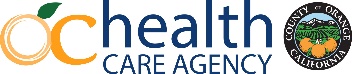 Communicable Disease Control DivisionCOVID-19 Exposure Investigation Worksheetfor the Education SectorSECTION 1 – REPORTING PARTYSECTION 1 – REPORTING PARTYSECTION 1 – REPORTING PARTYSECTION 1 – REPORTING PARTYSECTION 1 – REPORTING PARTYSECTION 1 – REPORTING PARTYSECTION 1 – REPORTING PARTYSECTION 1 – REPORTING PARTYSECTION 1 – REPORTING PARTYSECTION 1 – REPORTING PARTYSECTION 1 – REPORTING PARTYSECTION 1 – REPORTING PARTYSECTION 1 – REPORTING PARTYSECTION 1 – REPORTING PARTYSECTION 1 – REPORTING PARTYSECTION 1 – REPORTING PARTYSECTION 1 – REPORTING PARTYSECTION 1 – REPORTING PARTYSECTION 1 – REPORTING PARTYSECTION 1 – REPORTING PARTYSECTION 1 – REPORTING PARTYSECTION 1 – REPORTING PARTYSECTION 1 – REPORTING PARTYSECTION 1 – REPORTING PARTYSECTION 1 – REPORTING PARTYSECTION 1 – REPORTING PARTYSECTION 1 – REPORTING PARTYSECTION 1 – REPORTING PARTYSECTION 1 – REPORTING PARTYSECTION 1 – REPORTING PARTYName of Reporting Party:Name of Reporting Party:Name of Reporting Party:Name of Reporting Party:Name of Reporting Party:Phone #:(     )      Phone #:(     )      Phone #:(     )      Phone #:(     )      Phone #:(     )      Phone #:(     )      Phone #:(     )      Phone #:(     )      Phone #:(     )      Phone #:(     )      School Name:School Name:School Name:School Name:School Name:School Name:School Name:School Name:School Name:School Name:School Name:School District:Rancho Santiago CCDSchool District:Rancho Santiago CCDSchool District:Rancho Santiago CCDSchool District:Rancho Santiago CCDEducation setting identified as:Education setting identified as:Education setting identified as: Early Childhood Education:Day Care	Child Care	Head Start Grade (TK-12):TK	K	1	2	3	4	56	7	8	9	10	11	12College/University Name:       Other, specify:       Early Childhood Education:Day Care	Child Care	Head Start Grade (TK-12):TK	K	1	2	3	4	56	7	8	9	10	11	12College/University Name:       Other, specify:       Early Childhood Education:Day Care	Child Care	Head Start Grade (TK-12):TK	K	1	2	3	4	56	7	8	9	10	11	12College/University Name:       Other, specify:       Early Childhood Education:Day Care	Child Care	Head Start Grade (TK-12):TK	K	1	2	3	4	56	7	8	9	10	11	12College/University Name:       Other, specify:       Early Childhood Education:Day Care	Child Care	Head Start Grade (TK-12):TK	K	1	2	3	4	56	7	8	9	10	11	12College/University Name:       Other, specify:       Early Childhood Education:Day Care	Child Care	Head Start Grade (TK-12):TK	K	1	2	3	4	56	7	8	9	10	11	12College/University Name:       Other, specify:       Early Childhood Education:Day Care	Child Care	Head Start Grade (TK-12):TK	K	1	2	3	4	56	7	8	9	10	11	12College/University Name:       Other, specify:       Early Childhood Education:Day Care	Child Care	Head Start Grade (TK-12):TK	K	1	2	3	4	56	7	8	9	10	11	12College/University Name:       Other, specify:       Early Childhood Education:Day Care	Child Care	Head Start Grade (TK-12):TK	K	1	2	3	4	56	7	8	9	10	11	12College/University Name:       Other, specify:       Early Childhood Education:Day Care	Child Care	Head Start Grade (TK-12):TK	K	1	2	3	4	56	7	8	9	10	11	12College/University Name:       Other, specify:       Early Childhood Education:Day Care	Child Care	Head Start Grade (TK-12):TK	K	1	2	3	4	56	7	8	9	10	11	12College/University Name:       Other, specify:       Early Childhood Education:Day Care	Child Care	Head Start Grade (TK-12):TK	K	1	2	3	4	56	7	8	9	10	11	12College/University Name:       Other, specify:       Early Childhood Education:Day Care	Child Care	Head Start Grade (TK-12):TK	K	1	2	3	4	56	7	8	9	10	11	12College/University Name:       Other, specify:       Early Childhood Education:Day Care	Child Care	Head Start Grade (TK-12):TK	K	1	2	3	4	56	7	8	9	10	11	12College/University Name:       Other, specify:       Early Childhood Education:Day Care	Child Care	Head Start Grade (TK-12):TK	K	1	2	3	4	56	7	8	9	10	11	12College/University Name:       Other, specify:       Early Childhood Education:Day Care	Child Care	Head Start Grade (TK-12):TK	K	1	2	3	4	56	7	8	9	10	11	12College/University Name:       Other, specify:       Early Childhood Education:Day Care	Child Care	Head Start Grade (TK-12):TK	K	1	2	3	4	56	7	8	9	10	11	12College/University Name:       Other, specify:       Early Childhood Education:Day Care	Child Care	Head Start Grade (TK-12):TK	K	1	2	3	4	56	7	8	9	10	11	12College/University Name:       Other, specify:       Early Childhood Education:Day Care	Child Care	Head Start Grade (TK-12):TK	K	1	2	3	4	56	7	8	9	10	11	12College/University Name:       Other, specify:      Date school notified of positive test or symptomatic individual:       Does institution have a contact tracing program?  Yes     NoDate school notified of positive test or symptomatic individual:       Does institution have a contact tracing program?  Yes     NoDate school notified of positive test or symptomatic individual:       Does institution have a contact tracing program?  Yes     NoDate school notified of positive test or symptomatic individual:       Does institution have a contact tracing program?  Yes     NoDate school notified of positive test or symptomatic individual:       Does institution have a contact tracing program?  Yes     NoDate school notified of positive test or symptomatic individual:       Does institution have a contact tracing program?  Yes     NoDate school notified of positive test or symptomatic individual:       Does institution have a contact tracing program?  Yes     NoSECTION 2 – CASE DEMOGRAPHICS (please complete one page per case)SECTION 2 – CASE DEMOGRAPHICS (please complete one page per case)SECTION 2 – CASE DEMOGRAPHICS (please complete one page per case)SECTION 2 – CASE DEMOGRAPHICS (please complete one page per case)SECTION 2 – CASE DEMOGRAPHICS (please complete one page per case)SECTION 2 – CASE DEMOGRAPHICS (please complete one page per case)SECTION 2 – CASE DEMOGRAPHICS (please complete one page per case)SECTION 2 – CASE DEMOGRAPHICS (please complete one page per case)SECTION 2 – CASE DEMOGRAPHICS (please complete one page per case)SECTION 2 – CASE DEMOGRAPHICS (please complete one page per case)SECTION 2 – CASE DEMOGRAPHICS (please complete one page per case)SECTION 2 – CASE DEMOGRAPHICS (please complete one page per case)SECTION 2 – CASE DEMOGRAPHICS (please complete one page per case)SECTION 2 – CASE DEMOGRAPHICS (please complete one page per case)SECTION 2 – CASE DEMOGRAPHICS (please complete one page per case)SECTION 2 – CASE DEMOGRAPHICS (please complete one page per case)SECTION 2 – CASE DEMOGRAPHICS (please complete one page per case)SECTION 2 – CASE DEMOGRAPHICS (please complete one page per case)SECTION 2 – CASE DEMOGRAPHICS (please complete one page per case)SECTION 2 – CASE DEMOGRAPHICS (please complete one page per case)SECTION 2 – CASE DEMOGRAPHICS (please complete one page per case)SECTION 2 – CASE DEMOGRAPHICS (please complete one page per case)SECTION 2 – CASE DEMOGRAPHICS (please complete one page per case)SECTION 2 – CASE DEMOGRAPHICS (please complete one page per case)SECTION 2 – CASE DEMOGRAPHICS (please complete one page per case)SECTION 2 – CASE DEMOGRAPHICS (please complete one page per case)SECTION 2 – CASE DEMOGRAPHICS (please complete one page per case)SECTION 2 – CASE DEMOGRAPHICS (please complete one page per case)SECTION 2 – CASE DEMOGRAPHICS (please complete one page per case)SECTION 2 – CASE DEMOGRAPHICS (please complete one page per case)Last Name:Last Name:Last Name:Last Name:Last Name:Last Name:Last Name:First Name:First Name:First Name:First Name:First Name:First Name:First Name:First Name:First Name:First Name:First Name:Date of Birth:Date of Birth:Date of Birth:Date of Birth:Date of Birth:Age:Age:Age:Age:Gender:Gender:Gender:Address (Number/Street/Apt #):Address (Number/Street/Apt #):Address (Number/Street/Apt #):Address (Number/Street/Apt #):Address (Number/Street/Apt #):Address (Number/Street/Apt #):Address (Number/Street/Apt #):Address (Number/Street/Apt #):Address (Number/Street/Apt #):Address (Number/Street/Apt #):Address (Number/Street/Apt #):Address (Number/Street/Apt #):Address (Number/Street/Apt #):Address (Number/Street/Apt #):Address (Number/Street/Apt #):Address (Number/Street/Apt #):City:City:City:City:City:City:City:State:State:State:State:State:Zip:Zip:Home Phone #:(     )      Home Phone #:(     )      Home Phone #:(     )      Home Phone #:(     )      Home Phone #:(     )      Home Phone #:(     )      Cell Phone #:(     )      Cell Phone #:(     )      Cell Phone #:(     )      Cell Phone #:(     )      Cell Phone #:(     )      Cell Phone #:(     )      Cell Phone #:(     )      Cell Phone #:(     )      Cell Phone #:(     )      Cell Phone #:(     )      Cell Phone #:(     )      Email Address:Email Address:Email Address:Email Address:Email Address:Email Address:Email Address:Email Address:Email Address:Email Address:Email Address:Email Address:Email Address:If case is under 18 years of age, Parent/Guardian Last Name:If case is under 18 years of age, Parent/Guardian Last Name:If case is under 18 years of age, Parent/Guardian Last Name:If case is under 18 years of age, Parent/Guardian Last Name:If case is under 18 years of age, Parent/Guardian Last Name:If case is under 18 years of age, Parent/Guardian Last Name:If case is under 18 years of age, Parent/Guardian Last Name:If case is under 18 years of age, Parent/Guardian Last Name:If case is under 18 years of age, Parent/Guardian Last Name:If case is under 18 years of age, Parent/Guardian Last Name:If case is under 18 years of age, Parent/Guardian Last Name:If case is under 18 years of age, Parent/Guardian Last Name:Parent/Guardian First Name:Parent/Guardian First Name:Parent/Guardian First Name:Parent/Guardian First Name:Parent/Guardian First Name:Parent/Guardian First Name:Parent/Guardian First Name:Parent/Guardian First Name:Parent/Guardian First Name:Parent/Guardian First Name:Parent/Guardian First Name:Parent/Guardian First Name:Parent/Guardian First Name:Parent/Guardian First Name:Parent/Guardian First Name:Parent/Guardian First Name:Parent/Guardian First Name:Parent/Guardian First Name:Guardian Address (Number/Street/Apt #):Guardian Address (Number/Street/Apt #):Guardian Address (Number/Street/Apt #):Guardian Address (Number/Street/Apt #):Guardian Address (Number/Street/Apt #):Guardian Address (Number/Street/Apt #):Guardian Address (Number/Street/Apt #):Guardian Address (Number/Street/Apt #):Guardian Address (Number/Street/Apt #):Guardian Address (Number/Street/Apt #):Guardian Address (Number/Street/Apt #):Guardian Address (Number/Street/Apt #):Guardian Address (Number/Street/Apt #):Guardian Address (Number/Street/Apt #):Guardian Address (Number/Street/Apt #):Guardian Address (Number/Street/Apt #):City:City:City:City:City:City:City:State:State:State:State:State:Zip:Zip:Guardian Home Phone #:(     )      Guardian Home Phone #:(     )      Guardian Home Phone #:(     )      Guardian Home Phone #:(     )      Guardian Home Phone #:(     )      Guardian Home Phone #:(     )      Cell Phone #:(     )      Cell Phone #:(     )      Cell Phone #:(     )      Cell Phone #:(     )      Cell Phone #:(     )      Cell Phone #:(     )      Cell Phone #:(     )      Cell Phone #:(     )      Cell Phone #:(     )      Cell Phone #:(     )      Cell Phone #:(     )      Email Address:Email Address:Email Address:Email Address:Email Address:Email Address:Email Address:Email Address:Email Address:Email Address:Email Address:Email Address:Email Address:Case Role: Student Student Student Student Student Student Student Student Student Staff Public Safety Staff Public Safety Staff Public Safety Staff Public Safety Staff Public Safety Staff Public Safety Staff Public Safety Staff Public Safety Staff Public Safety Staff Public Safety Staff Public Safety Staff Public Safety Staff Public Safety Staff Public Safety Staff Public Safety Visitor Visitor Visitor Visitor VisitorCase Role: Staff Teacher/Faculty Staff Teacher/Faculty Staff Teacher/Faculty Staff Teacher/Faculty Staff Teacher/Faculty Staff Teacher/Faculty Staff Teacher/Faculty Staff Teacher/Faculty Staff Teacher/Faculty School Employee, Job Title:       School Employee, Job Title:       School Employee, Job Title:       School Employee, Job Title:       School Employee, Job Title:       School Employee, Job Title:       School Employee, Job Title:       School Employee, Job Title:       School Employee, Job Title:       School Employee, Job Title:       School Employee, Job Title:       School Employee, Job Title:       School Employee, Job Title:       School Employee, Job Title:       School Employee, Job Title:       Other:       Other:       Other:       Other:       Other:      Case Role: Staff Healthcare Worker Staff Healthcare Worker Staff Healthcare Worker Staff Healthcare Worker Staff Healthcare Worker Staff Healthcare Worker Staff Healthcare Worker Staff Healthcare Worker Staff Healthcare Worker Staff Other:       Staff Other:       Staff Other:       Staff Other:       Staff Other:       Staff Other:       Staff Other:       Staff Other:       Staff Other:       Staff Other:       Staff Other:       Staff Other:       Staff Other:       Staff Other:       Staff Other:       Other:       Other:       Other:       Other:       Other:      Was case symptomatic while on campus?Yes    No    UnkWas case symptomatic while on campus?Yes    No    UnkWas case symptomatic while on campus?Yes    No    UnkWas case symptomatic while on campus?Yes    No    UnkWas case symptomatic while on campus?Yes    No    UnkWas case symptomatic while on campus?Yes    No    UnkWas case symptomatic while on campus?Yes    No    UnkWas case symptomatic while on campus?Yes    No    UnkDoes case have household contacts that are symptomatic?Yes    No    UnkDoes case have household contacts that are symptomatic?Yes    No    UnkDoes case have household contacts that are symptomatic?Yes    No    UnkDoes case have household contacts that are symptomatic?Yes    No    UnkDoes case have household contacts that are symptomatic?Yes    No    UnkDoes case have household contacts that are symptomatic?Yes    No    UnkDoes case have household contacts that are symptomatic?Yes    No    UnkDoes case have household contacts that are symptomatic?Yes    No    UnkDoes case have household contacts that are symptomatic?Yes    No    UnkDoes case have household contacts that are symptomatic?Yes    No    UnkDoes case have household contacts that are symptomatic?Yes    No    UnkDoes case have household contacts that have tested positive for COVID-19?Yes    No    UnkDoes case have household contacts that have tested positive for COVID-19?Yes    No    UnkDoes case have household contacts that have tested positive for COVID-19?Yes    No    UnkDoes case have household contacts that have tested positive for COVID-19?Yes    No    UnkDoes case have household contacts that have tested positive for COVID-19?Yes    No    UnkDoes case have household contacts that have tested positive for COVID-19?Yes    No    UnkDoes case have household contacts that have tested positive for COVID-19?Yes    No    UnkDoes case have household contacts that have tested positive for COVID-19?Yes    No    UnkDoes case have household contacts that have tested positive for COVID-19?Yes    No    UnkDoes case have household contacts that have tested positive for COVID-19?Yes    No    UnkDoes case have household contacts that have tested positive for COVID-19?Yes    No    UnkEducation Group Cohort Name: DSL 110 Class Section # 88084Education Group Cohort Name: DSL 110 Class Section # 88084Education Group Cohort Name: DSL 110 Class Section # 88084Education Group Cohort Name: DSL 110 Class Section # 88084Education Group Cohort Name: DSL 110 Class Section # 88084Education Group Cohort Name: DSL 110 Class Section # 88084Education Group Cohort Name: DSL 110 Class Section # 88084Education Group Cohort Name: DSL 110 Class Section # 88084Education Group Cohort Name: DSL 110 Class Section # 88084Education Group Cohort Name: DSL 110 Class Section # 88084Education Group Cohort Name: DSL 110 Class Section # 88084Education Group Cohort Name: DSL 110 Class Section # 88084Education Group Cohort Name: DSL 110 Class Section # 88084Education Group Cohort Name: DSL 110 Class Section # 88084Education Group Cohort Name: DSL 110 Class Section # 88084Education Group Cohort Name: DSL 110 Class Section # 88084Education Group Cohort Name: DSL 110 Class Section # 88084Education Group Cohort Name: DSL 110 Class Section # 88084Education Group Cohort Name: DSL 110 Class Section # 88084Education Group Cohort Name: DSL 110 Class Section # 88084Education Group Cohort Name: DSL 110 Class Section # 88084Education Group Cohort Name: DSL 110 Class Section # 88084Education Group Cohort Name: DSL 110 Class Section # 88084Education Group Cohort Name: DSL 110 Class Section # 88084Education Group Cohort Name: DSL 110 Class Section # 88084Education Group Cohort Name: DSL 110 Class Section # 88084Education Group Cohort Name: DSL 110 Class Section # 88084Education Group Cohort Name: DSL 110 Class Section # 88084Education Group Cohort Name: DSL 110 Class Section # 88084Education Group Cohort Name: DSL 110 Class Section # 88084 Academic Class Workplace Academic Class Workplace Campus Residential Off Campus Residential Campus Residential Off Campus Residential Campus Residential Off Campus Residential Campus Residential Off Campus Residential Campus Residential Off Campus Residential Campus Residential Off Campus Residential Campus Residential Off Campus Residential Campus Residential Off Campus Residential Campus Residential Off Campus Residential Campus Residential Off Campus Residential Campus Residential Off Campus Residential Campus Residential Off Campus Residential Social Organization Sport or Recreation Social Organization Sport or Recreation Social Organization Sport or Recreation Social Organization Sport or Recreation Social Organization Sport or Recreation Social Organization Sport or Recreation Social Organization Sport or Recreation Other: Specify:       Other: Specify:       Other: Specify:       Other: Specify:       Other: Specify:       Other: Specify:       Other: Specify:       Other: Specify:       Other: Specify:      SECTION 3 – CASE INFORMATIONSECTION 3 – CASE INFORMATIONSECTION 3 – CASE INFORMATIONSECTION 3 – CASE INFORMATIONSECTION 3 – CASE INFORMATIONSECTION 3 – CASE INFORMATIONSECTION 3 – CASE INFORMATIONSECTION 3 – CASE INFORMATIONSECTION 3 – CASE INFORMATIONSECTION 3 – CASE INFORMATIONSECTION 3 – CASE INFORMATIONSECTION 3 – CASE INFORMATIONSECTION 3 – CASE INFORMATIONSECTION 3 – CASE INFORMATIONSECTION 3 – CASE INFORMATIONSECTION 3 – CASE INFORMATIONSECTION 3 – CASE INFORMATIONSECTION 3 – CASE INFORMATIONSECTION 3 – CASE INFORMATIONSECTION 3 – CASE INFORMATIONSECTION 3 – CASE INFORMATIONSECTION 3 – CASE INFORMATIONSECTION 3 – CASE INFORMATIONSECTION 3 – CASE INFORMATIONSECTION 3 – CASE INFORMATIONSECTION 3 – CASE INFORMATIONSECTION 3 – CASE INFORMATIONSECTION 3 – CASE INFORMATIONSECTION 3 – CASE INFORMATIONSECTION 3 – CASE INFORMATIONWas the individual tested for COVID-19?Was the individual tested for COVID-19?Was the individual tested for COVID-19?Was the individual tested for COVID-19?Was the individual tested for COVID-19?Was the individual tested for COVID-19?Was the individual tested for COVID-19?Was the individual tested for COVID-19?Was the individual tested for COVID-19?Yes NoYes NoTest Date:           Test Location:      Test Date:           Test Location:      Test Date:           Test Location:      Test Date:           Test Location:      Test Date:           Test Location:      Test Date:           Test Location:      Test Date:           Test Location:      Test Date:           Test Location:      Test Date:           Test Location:      Test Date:           Test Location:      Test Date:           Test Location:      Test Date:           Test Location:      Test Date:           Test Location:      Test Date:           Test Location:      Test Date:           Test Location:      Test Date:           Test Location:      Test Date:           Test Location:      Test Date:           Test Location:      Test Date:           Test Location:      Was the individual tested for COVID-19?Was the individual tested for COVID-19?Was the individual tested for COVID-19?Was the individual tested for COVID-19?Was the individual tested for COVID-19?Was the individual tested for COVID-19?Was the individual tested for COVID-19?Was the individual tested for COVID-19?Was the individual tested for COVID-19?Yes NoYes NoTest Result:  Positive   NegativeTest Result:  Positive   NegativeTest Result:  Positive   NegativeTest Result:  Positive   NegativeTest Result:  Positive   NegativeTest Result:  Positive   NegativeTest Result:  Positive   NegativeTest Result:  Positive   NegativeTest Result:  Positive   NegativeTest Result:  Positive   NegativeTest Result:  Positive   NegativeTest Result:  Positive   NegativeTest Result:  Positive   NegativeTest Result:  Positive   NegativeTest Result:  Positive   NegativeTest Result:  Positive   NegativeTest Result:  Positive   NegativeTest Result:  Positive   NegativeTest Result:  Positive   NegativeDoes the individual have symptoms?Does the individual have symptoms?Does the individual have symptoms?Does the individual have symptoms?Does the individual have symptoms?Does the individual have symptoms?Does the individual have symptoms?Does the individual have symptoms?Does the individual have symptoms?Yes NoYes NoOnset Date:      Onset Date:      Onset Date:      Onset Date:      Onset Date:      Onset Date:      Onset Date:      Onset Date:      Onset Date:      Onset Date:      Onset Date:      Onset Date:      Onset Date:      Onset Date:      Onset Date:      Onset Date:      Onset Date:      Onset Date:      Onset Date:      Dates in Educational/Campus Setting while Infectious:Dates in Educational/Campus Setting while Infectious:Dates in Educational/Campus Setting while Infectious:Dates in Educational/Campus Setting while Infectious:Dates in Educational/Campus Setting while Infectious:Dates in Educational/Campus Setting while Infectious:Dates in Educational/Campus Setting while Infectious:Dates in Educational/Campus Setting while Infectious:Dates in Educational/Campus Setting while Infectious:Dates in Educational/Campus Setting while Infectious:Dates in Educational/Campus Setting while Infectious:Last Day on Campus/Setting:Last Day on Campus/Setting:Last Day on Campus/Setting:Last Day on Campus/Setting:Last Day on Campus/Setting:Last Day on Campus/Setting:Last Day on Campus/Setting:Last Day on Campus/Setting:Last Day on Campus/Setting:Last Day on Campus/Setting:Last Day on Campus/Setting:Last Day on Campus/Setting:Last Day on Campus/Setting:Last Day on Campus/Setting:Last Day on Campus/Setting:Last Day on Campus/Setting:Last Day on Campus/Setting:Last Day on Campus/Setting:Last Day on Campus/Setting:Locations in Educational Setting while Infectious(e.g., Building/Wing/Floor/Room):Locations in Educational Setting while Infectious(e.g., Building/Wing/Floor/Room):Locations in Educational Setting while Infectious(e.g., Building/Wing/Floor/Room):Locations in Educational Setting while Infectious(e.g., Building/Wing/Floor/Room):Locations in Educational Setting while Infectious(e.g., Building/Wing/Floor/Room):Locations in Educational Setting while Infectious(e.g., Building/Wing/Floor/Room):Locations in Educational Setting while Infectious(e.g., Building/Wing/Floor/Room):Locations in Educational Setting while Infectious(e.g., Building/Wing/Floor/Room):Locations in Educational Setting while Infectious(e.g., Building/Wing/Floor/Room):Locations in Educational Setting while Infectious(e.g., Building/Wing/Floor/Room):Locations in Educational Setting while Infectious(e.g., Building/Wing/Floor/Room):Please Specify:      Please Specify:      Please Specify:      Please Specify:      Please Specify:      Please Specify:      Please Specify:      Please Specify:      Please Specify:      Please Specify:      Please Specify:      Please Specify:      Please Specify:      Please Specify:      Please Specify:      Please Specify:      Please Specify:      Please Specify:      Please Specify:      Is this individual in isolation?Is this individual in isolation?Is this individual in isolation?Is this individual in isolation?Is this individual in isolation?Is this individual in isolation?Is this individual in isolation?Is this individual in isolation?Is this individual in isolation?Yes, Start Date of Isolation:      Yes, Start Date of Isolation:      Yes, Start Date of Isolation:      Yes, Start Date of Isolation:      Yes, Start Date of Isolation:      Yes, Start Date of Isolation:      Yes, Start Date of Isolation:      Yes, Start Date of Isolation:      Yes, Start Date of Isolation:      Yes, Start Date of Isolation:      Yes, Start Date of Isolation:      NoNoNoNoNoNoNoNoNoWhere is the isolation location?Where is the isolation location?Where is the isolation location?Where is the isolation location? Private Home Apartment Shared Living Private Home Apartment Shared Living Private Home Apartment Shared Living Private Home Apartment Shared Living Private Home Apartment Shared Living Private Home Apartment Shared Living Private Home Apartment Shared Living Private Home Apartment Shared Living Private Home Apartment Shared Living Hotel Shelter Other, specify:       Hotel Shelter Other, specify:       Hotel Shelter Other, specify:       Hotel Shelter Other, specify:       Hotel Shelter Other, specify:       Hotel Shelter Other, specify:       Hotel Shelter Other, specify:       Hotel Shelter Other, specify:       Hotel Shelter Other, specify:       Hotel Shelter Other, specify:       Hotel Shelter Other, specify:       On Campus Isolation Housing On Campus Apartment Off Campus Apartment/House Dorm Room Returned Home On Campus Isolation Housing On Campus Apartment Off Campus Apartment/House Dorm Room Returned Home On Campus Isolation Housing On Campus Apartment Off Campus Apartment/House Dorm Room Returned Home On Campus Isolation Housing On Campus Apartment Off Campus Apartment/House Dorm Room Returned Home On Campus Isolation Housing On Campus Apartment Off Campus Apartment/House Dorm Room Returned Home